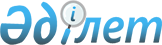 О проекте Указа Президента Республики Казахстан "О внесении изменений и дополнения в Указ Президента Республики Казахстан от 29 июня 2001 года № 645 "О создании специальной экономической зоны "Астана - новый город"Постановление Правительства Республики Казахстан от 18 апреля 2012 года № 478      Правительство Республики Казахстан ПОСТАНОВЛЯЕТ:

      внести на рассмотрение Президента Республики Казахстан проект Указа Президента Республики Казахстан «О внесении изменений и дополнения в Указ Президента Республики Казахстан от 29 июня 2001 года № 645 «О создании специальной экономической зоны «Астана - новый город».        Премьер-Министр

      Республики Казахстан                       К. Масимов Указ Президента Республики Казахстан О внесении изменений и дополнения

в Указ Президента Республики Казахстан от 29 июня 2001 года

№ 645 «О создании специальной экономической зоны

«Астана - новый город»      В соответствии с Законом Республики Казахстан от 21 июля 2011 года «О специальных экономических зонах в Республике Казахстан» ПОСТАНОВЛЯЮ:

      1. Внести в Указ Президента Республики Казахстан от 29 июня 2001 года № 645 «О создании специальной экономической зоны «Астана - новый город» (САПП Республики Казахстан, 2001 г., № 22, ст. 270; 2005 г., № 11, ст. 100; 2007 г., № 4, ст. 50, № 22, ст. 245; 2008 г, № 29, ст. 281, № 46, ст. 523; 2009 г., № 40, ст. 388; 2011 г., № 15, ст. 177; № 37, ст. 441) следующие изменения и дополнение:

      пункт 2 изложить в следующей редакции:

      «2. Утвердить прилагаемые:

      1) Положение о специальной экономической зоне «Астана - новый город»;

      2) целевые индикаторы функционирования специальной экономической зоны «Астана - новый город», критический уровень недостижения целевых индикаторов.»;

      Положение о специальной экономической зоне «Астана - новый город» изложить в новой редакции согласно приложению 1 к настоящему Указу;

      дополнить целевыми индикаторами функционирования специальной экономической зоны «Астана - новый город», критическим уровнем недостижения целевых индикаторов согласно приложению 2 к настоящему Указу.

      2. Настоящий Указ вводится в действие со дня подписания.      Президент

      Республики Казахстан                       Н. НазарбаевПРИЛОЖЕНИЕ 1      

к Указу Президента   

Республики Казахстан  

от «__» _____ 2012 года № __УТВЕРЖДЕНО       

Указом Президента   

Республики Казахстан  

от 29 июня 2001 года № 645 Положение

о специальной экономической зоне

«Астана - новый город»      Настоящее Положение о специальной экономической зоне «Астана - новый город» (далее - Положение) разработано в соответствии с Законом Республики Казахстан от 21 июля 2011 года «О специальных экономических зонах в Республике Казахстан» и определяет правовые основы, экономические условия и принципы осуществления деятельности на территории специальной экономической зоны «Астана - новый город». 1. Общие положения      1. Специальная экономическая зона «Астана - новый город» (далее - СЭЗ) расположена в пределах территориальной границы города Астаны, в границах согласно прилагаемому плану.

      Территория СЭЗ «Астана - новый город» является неотъемлемой частью территории Республики Казахстан и составляет 7562,3 гектара. В состав территории СЭЗ входит индустриальный парк № 1 площадью 598,1 гектара и индустриальный парк № 2 площадью 433,1 гектара.

      2. СЭЗ создается в целях:

      1) ускоренного развития города Астаны путем привлечения инвестиций и использования передовых технологий в строительстве, а также создания

      современной инфраструктуры;

      2) создания высокоэффективных, в том числе высокотехнологичных и конкурентоспособных производств, освоения выпусков новых видов продукции.

      3. Приоритетными видами деятельности на территории СЭЗ являются:

      1) производство прочих неметаллических минеральных продуктов;

      2) производство машин и оборудования;

      3) производство бытовых электрических приборов;

      4) производство резиновых и пластмассовых изделий;

      5) производство продуктов химической промышленности;

      6) металлургическая промышленность;

      7) производство электрического оборудования, в том числе электроосветительного оборудования;

      8) производство стеклянных компонентов для осветительных приборов;

      9) производство продуктов питания;

      10) производство древесной массы и целлюлозы, бумаги и картона;

      11) производство мебели;

      12) производство автотранспортных средств, трейлеров и полуприцепов;

      13) производство железнодорожных локомотивов и подвижного состава;

      14) производство воздушных и космических летательных аппаратов;

      15) производство основных фармацевтических продуктов и препаратов;

      16) производство электронных деталей;

      17) строительство и ввод в эксплуатацию объектов инфраструктуры, больниц, поликлиник, школ, детских садов, музеев, театров, высших и средних учебных заведений, библиотек, дворцов школьников, спортивных комплексов, административного и жилого комплексов в соответствии с проектно-сметной документацией.

      4. Виды деятельности, указанные в пункте 3 настоящего Положения, осуществляются только в пределах индустриального парка № 1 и индустриального парка № 2, за исключением видов деятельности, указанных в подпунктах 14), 16), 17) пункта 3 настоящего Положения, которые могут осуществляться в пределах всей территории СЭЗ.

      5. Деятельность СЭЗ регулируется Конституцией Республики Казахстан, Законом Республики Казахстан от 21 июля 2011 года «О специальных экономических зонах в Республике Казахстан» и иным законодательством Республики Казахстан.

      Если международным договором, ратифицированным Республикой Казахстан, установлены иные правила, чем те, которые содержатся в законодательстве о специальных экономических зонах, то применяются правила международного договора.

      6. На территории СЭЗ устанавливается специальный правовой режим. 2. Управление СЭЗ      7. Управление СЭЗ осуществляется в соответствии с Законом Республики Казахстан от 21 июля 2011 года «О специальных экономических зонах в Республике Казахстан».

      8. Финансирование государственного учреждения местного исполнительного органа столицы осуществляется из местного бюджета в соответствии с законодательными актами Республики Казахстан. 3. Налогообложение на территории СЭЗ      9. Налогообложение на территории СЭЗ регулируется налоговым законодательством Республики Казахстан. 4. Таможенное регулирование      10. Таможенное регулирование на территории СЭЗ осуществляется в соответствии с положениями таможенного законодательства Таможенного союза и Республики Казахстан.

      11. Таможенная процедура свободной таможенной зоны применяется на всей территории СЭЗ.

      Под таможенную процедуру свободной таможенной зоны помещаются товары, предназначенные для размещения и (или) использования на территории СЭЗ лицами, осуществляющими приоритетные виды деятельности на территории СЭЗ в соответствии с договором об осуществлении деятельности в качестве участника СЭЗ.

      12. Территория СЭЗ является зоной таможенного контроля. Границы СЭЗ по ее периметру обустраиваются и оборудуются специальными ограждениями в целях проведения таможенного контроля.

      13. На территории СЭЗ могут создаваться места временного хранения товаров в порядке, определенном таможенным законодательством Таможенного союза и Республики Казахстан.

      14. На территории СЭЗ могут размещаться и использоваться товары, помещенные под таможенную процедуру свободной таможенной зоны, а также товары Таможенного союза, не помещенные под таможенную процедуру свободной таможенной зоны, и иностранные товары, помещенные под иные таможенные процедуры.

      15. Товары, ввезенные на территорию СЭЗ и помещенные под таможенную процедуру свободной таможенной зоны, рассматриваются как находящиеся вне таможенной территории Таможенного союза для целей применения таможенных пошлин, налогов, а также мер нетарифного регулирования.

      16. Таможенные операции, связанные с временным хранением, таможенным декларированием, таможенной очисткой и выпуском товаров, а также проведением таможенного контроля на территории СЭЗ, осуществляются в порядке, определенном таможенным законодательством Таможенного союза и Республики Казахстан. 5. Порядок пребывания иностранных граждан на территории СЭЗ      17. На территории СЭЗ действует порядок въезда, выезда, транзита и пребывания иностранных граждан и лиц без гражданства, а также их транспортных средств, установленный законодательством Республики Казахстан и международными соглашениями, ратифицированными Республикой Казахстан. 6. Заключительные положения      18. Условия, установленные в настоящем Положении, могут изменяться Указом Президента Республики Казахстан.

      19. СЭЗ упраздняется по основаниям, предусмотренным Законом Республики Казахстан от 21 июля 2011 года «О специальных экономических зонах в Республике Казахстан».

      20. Процедура упразднения СЭЗ осуществляется акиматом города Астаны.

      21. При упразднении СЭЗ в связи с истечением срока, на который она создавалась, акимат города Астаны:

      1) не позднее чем за три месяца до истечения указанного срока публикует в средствах массовой информации объявление о предстоящем упразднении СЭЗ, порядке и сроках приема заявлений и претензий, связанных с ее упразднением;

      2) обеспечивает разъяснение юридическим и физическим лицам, осуществляющим деятельность на территории СЭЗ, порядка переоформления находящихся на ее территории товаров под иную таможенную процедуру;

      3) в месячный срок после упразднения СЭЗ представляет Президенту и Правительству Республики Казахстан отчет о результатах деятельности СЭЗ.

      22. При досрочном упразднении СЭЗ-Указом Президента Республику. Казахстан процедура должна быть завершена не позднее чем в шестимесячный срок с соблюдением процедур, предусмотренных пунктом 21 настоящего Положения.

      23. Деятельность СЭЗ, не урегулированная настоящим Положением, осуществляется в соответствии с действующим законодательством Республики Казахстан.ПРИЛОЖЕНИЕ 2        

к Указу Президента     

Республики Казахстан    

от «__» _____ 2012 года № __ Целевые индикаторы функционирования специальной экономической

зон «Астана - новый город» критический уровень недостижения

целевых индикаторов      Примечание:

      * - показатели индикаторов приведены с нарастающим итогом;

      при расчете применен курс: 1 доллар США - 147 тенге.      ** - сумма объема производства товаров и услуг (работ) на

      территории СЭЗ меньше суммы объема инвестиций, в связи с тем,

      что сумма инвестиций указана с нарастающим с момента создания

      СЭЗ (2002 год), а объем производства товаров и услуг (работ)

      указан согласно запущенным производствам с 2010 года. На

      сегоднящний день осуществляется производство 3 предприятиями,

      16 объектов на стадии строительства и 23 проекта на стадии

      проектирования.

      По индустриальному парку № 1 города Астаны объем инвестиций

      составляет 135 774 млн. тенге, объем производства после выхода

      предприятий на проектную мощность составит 175 720 млн. тенге в

      год.ПРИЛОЖЕНИЕ         

к Положению о специальной

экономической зоне     

"Астана - новый город",  

утвержденному Указом   

Президента Республики   

Казахстан от 20__ года № __ План границ специальной экономической зоны

"Астана - новый город"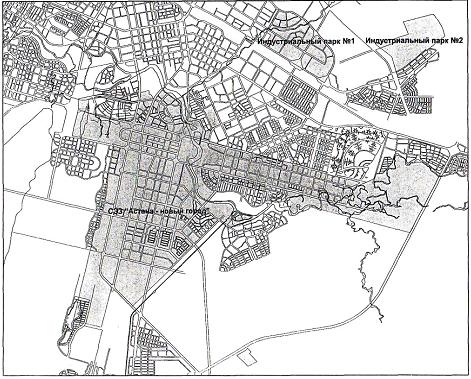  Территория СЭЗ "Астана - новый город" S = 7562,3 га
					© 2012. РГП на ПХВ «Институт законодательства и правовой информации Республики Казахстан» Министерства юстиции Республики Казахстан
				№Цели, задачи и

показатели

(наименования)Ед.

изм.*Базовый

период

(2011)Достижение к

2017 годуДостижение к

2017 годуДостижение к

2022 годуДостижение к

2022 годуДостижение к

2027 годуДостижение к

2027 году2017Крити-

ческий

уровень2022Критичес-

кий

уровень2027Критичес-

кий уровень123456789101Общий объем

инвестиций, в

том числе (с

нарастающим):**Млрд.

тенге911110010001350120017001400Объем

иностранных

инвестицийМлрд.

тенге101102101110102115110Объем

отечественных

инвестиций *Млрд.

тенге81099889912401098158512902Объем

производства

товаров и

услуг(работ) на

территории

СЭЗ**Млрд.

тенге35704012060150753Количество

участниковкомпании244224593575404Количество лиц,

осуществляющих

вспомогательный

вид

деятельностичеловек5010050150752001005Количество

рабочих мест,

создаваемых на

территории СЭЗ

(с нарастающим)человек9503 50015004 5002 0005 5002 7506Доля местного

содержания в

общем объеме

производства на

территории СЭЗ%------